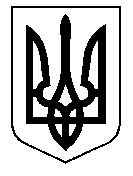 У К Р А Ї Н А Кам’янсько-Дніпровська міська радаКам’янсько-Дніпровського району Запорізької областіТридцять восьма сесія восьмого скликанняР І Ш Е Н Н Я14 липня 2020 року           м.Кам’янка-Дніпровська               № 22 Про передачу гр-ну Колєді Сергію Миколайовичуземельної  ділянки на умовах оренди по вул. Набережна, 45, м. Кам’янка-Дніпровська       Керуючись ст.26 Закону України «Про місцеве самоврядування в Україні», ст.ст.12, 124 Земельного кодексу України, Законом України «Про оренди землі», розглянувши заяву від 02.07.2020 року вх.№ 549/05-18 гр-на Колєди Сергія Миколайовича про передачу земельної ділянки на умовах оренди по  вул. Набережна, 45, м. Кам’янка-Дніпровська, враховуючи рекомендації постійної комісії з питань регулювання земельних відносин та охорони навколишнього середовища, подані документи, міська радаВИРІШИЛА:Передати гр-ну Колєді Сергію Миколайовичу на умовах оренди, строком на 20 (двадцять) років земельну ділянку площею 0,6716 га, кадастровий номер 2322410100:01:020:0257 по вул. Набережна, 45,                    м. Кам’янка-Дніпровська, цільове призначення 11.03 - для розміщення та експлуатації основних, підсобних і допоміжних будівель та споруд будівельних організацій та підприємств. Встановити орендну плату за земельну ділянку в розмірі 3% від нормативної грошової  оцінки земельної ділянки. Зобов’язати гр-на Колєду Сергія Миколайовича:       2.1. Після прийняття рішення Кам’янсько-Дніпровською міською радою у місячний термін укласти договір оренди земельної ділянки по вул. Набережна, 45, м. Кам’янка-Дніпровська;      2.2. Здійснити державну реєстрацію права оренди на земельну ділянку згідно чинного законодавства України та подати договір до Енергодарського управління ГУ ДПС у Запорізькій області;      2.3. Виконувати обов’язки землекористувача земельної ділянки відповідно до вимог ст. 96 Земельного кодексу України;      2.4. Використовувати земельну ділянку згідно цільового призначення       2.5. Не допускати самовільного будівництва на даній земельній ділянці.      3. Контроль за виконанням даного рішення покласти на постійну комісію з питань регулювання земельних відносин та охорони навколишнього середовища.Секретар міської ради 					   	            Дмитро ТЯГУН